M1 
Gestaltung und Aussageabsicht von Influencer-VideosAufgaben: Beschreiben Sie in kurzen Sätzen die Gestaltung der einzelnen Szenen. Deuten Sie die Aussageabsicht des Videos. Stoppen Sie das Video bei einem zweiten Ansehen zu den angegebenen Zeiten. 
Ergänzen Sie zu den Videoausschnitten einen weiteren Videoausschnitt und schildern Sie die Videogestaltung und die Aussageabsicht.	Schildern Sie den Aufbau des Videos und stellen Sie Funktion und Wirkung dieser Konstruktion dar.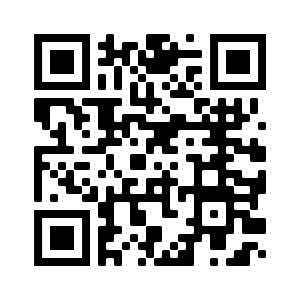 Video: Wir zeigen euch unser Haus 😍 HAUS -TOUR | Bibi - YouTube: https://www.youtube.com/watch?v=N-EO79JV-sY 
M2Unterhaltung vs. Narzissmus
Aufgaben:Lesen Sie den Text „Unterhaltungsfaktor durch Influencer“ und arbeiten Sie die zentralen Aussagen heraus. Schildern Sie die Problematik, die mit einer reinen Unterhaltung des Publikums einhergeht. Sehen Sie sich den folgenden Videoausschnitt (0:00-10:45) an und heben Sie die Chancen und Schwierigkeiten von Influencern hervor. 
UNFILTERED: Influencer. Digitaler Narzissmus?“ Doku. German, Deutsch (2020):
https://www.youtube.com/watch?v=RVjjfgOyp4w 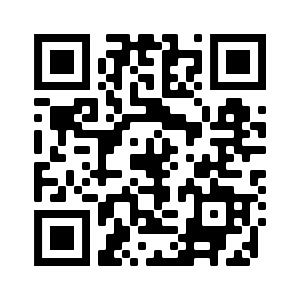 Nehmen Sie Stellung zu der Aussage: „Influencer sind reine Narzissten.“ Zeigen Sie an jeweils einem Beispiel (z.B. Instagram-Post), wie Influencer ein Publikum unterhalten und wie sie sich selbst inszenieren. Unterhaltungsfaktor durch Influencer Durch die hohen Followerzahlen haben Influencer eine große Reichweite und eine einflussreiche Präsenz in den Sozialen Medien. Sie produzieren fast täglich aus eigenem Antrieb Inhalte – Content (Text, Bild, Audio, Video) – und interagieren mit ihren Fans. Um ihre Reichweite zu erhöhen, nutzen sie verschiedene Social-Media-Tools und richten sich an die Öffentlichkeit. Sie sind nicht auf ein Thema beschränkt, sondern beschäftigen sich mit zahlreichen Themen, die ihre Zuschauer entertainen. Erfolgreiche Influencer teilen Posts über Lifestyle, Fitness, Sport, Mode, Reisen oder Ernährung. Influencer sind vielfach Experten in ihrem Themengebiet. Sie begeistern sich für ihren Beruf oder ihre Berufung, sie betreiben ein Hobby oder leben eine Sammelleidenschaft aus. In der Gruppe der 16- bis 19-Jährigen gibt jede/r fünfte Befragte an, dass es Spaß mache und unterhaltsam sei, die Inhalte zu lesen bzw. sich Videos und Reels anzuschauen. Zudem schätzen 40% der Konsumenten, dass Blogger und Influencer ihnen Inspiration geben, etwa zum Kleidungsstil oder zur Einrichtung. 	Das Oxford-Wörterbuch definiert Unterhaltung als „die Aktion, die durch Vergnügen oder Vergnügen bereitgestellt wird". Daher ist Unterhaltung oft eine fröhliche oder amüsante Sache, die jemandem zur Verfügung gestellt wird, um die Person zu unterhalten, vom Stress zu befreien oder abzulenken. Es gibt verschiedene Formen der Unterhaltung wie Bankette, Musik, Performances, Spiele, Lesen, Theater, Tanzen usw., die in der Geschichte der Menschheit existiert haben. Unterhaltung bedeutet in jedem Falle, dass man Zeit oder Geld aufbringt, um jemanden (mitunter sich selbst) zu beschäftigen und hierbei manchmal auch Informationen oder Emotionen (zum Beispiel „Freude“ oder „Spannung“) auszutauschen.	
Beispielsweise erzählen Influencer in sogenannten Vlogs in einem Videotagebuch aus ihrem Leben, in Hauls werden bestimmte Produkte vorgestellt. Reviews oder Challenges tragen ebenso zur Unterhaltung der Community bei. Zudem sind in den Themenbereichen unterschiedliche Tools beliebt: Sogenannte Lookbooks werden genutzt, um verschiedene Outfits vorzustellen. 	
Social-Media-Influencer entertainen auf einem oder mehreren Kommunikationskanälen und beherrschen intuitiv die Funktionen und Merkmale, haben eine hohe Eigenmotivation und ein hohes Bedürfnis zur Informationsweitergabe. Vor allem durch die zeitnahe und regelmäßige Interaktion genießen sie eine hohe Anerkennung und soziale Akzeptanz in ihrer Community. Quellen: http://soziologie.soz.uni-linz.ac.at/sozthe/freitour/FreiTour-Wiki/Entertainment.htm (abgerufen am 17.11.2021)https://www.klick-it.de/quellen/definition-freizeit-alltag-unterhaltung/ (abgerufen am 17.11.2021)Video-ausschnittVideogestaltungAussageabsicht0:03 / 28:31Achten Sie auf die Kameraführung und den Einstieg des Videos. (0:03)0:07 / 28:31Beschreiben Sie, wie Bibi ihre Zuschauer begrüßt und worauf sie verweist. (0:07ff)10:03 / 28:31Stellen Sie dar, welche Themenbereiche weiterhin von Bibi bedient werden. (10:03)11:42 / 28:31Erläutern Sie, wie Bibi ihre Zuschauer indirekt beeinflusst. (11:42)14:52 / 28:31Schildern Sie, was Bibi ihrem Publikum zur Schau stellt. (14:52)22:39 / 28:31Erläutern Sie, warum manche Räume erst zum Schluss gezeigt werden. (22:39)individueller Videoausschnitt: